Организация мероприятий направленных на укрепление здоровья ребёнка и его физического развития.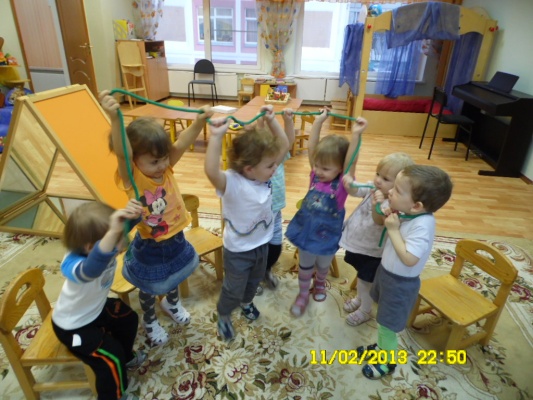 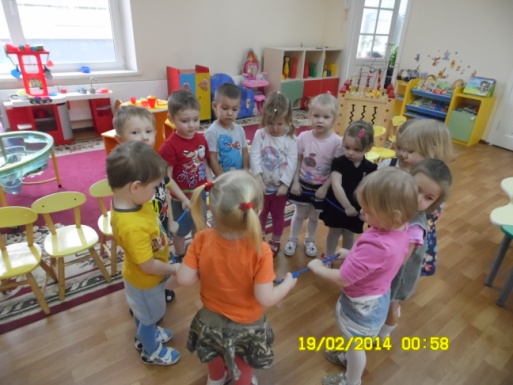 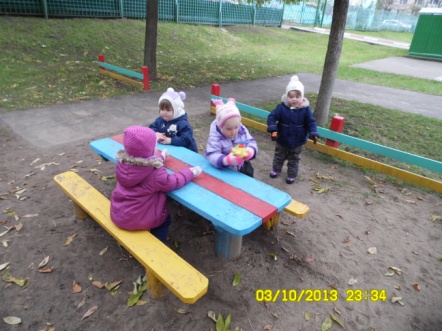 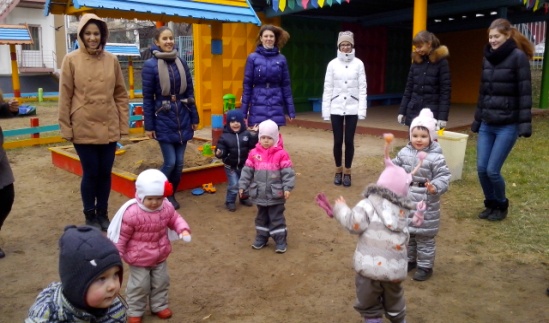 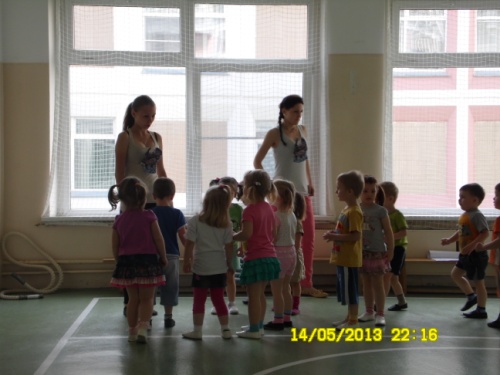 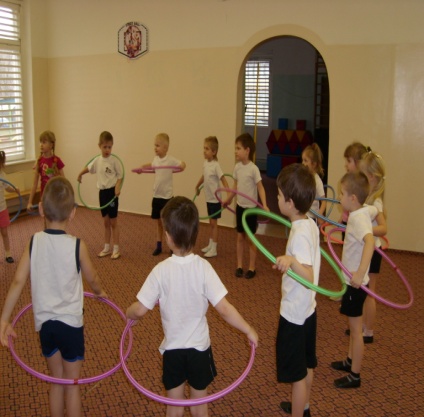 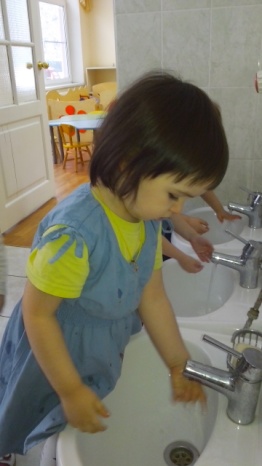 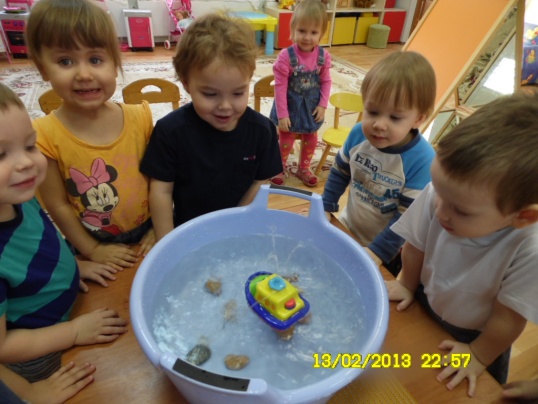 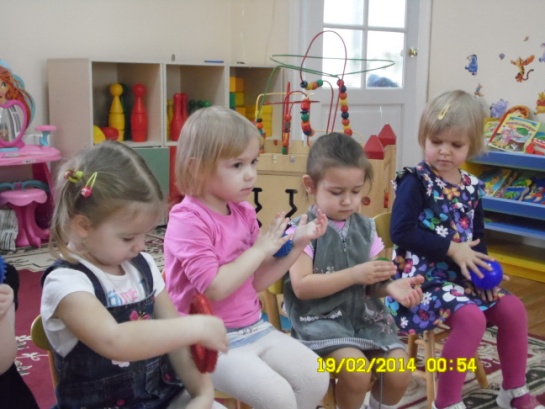 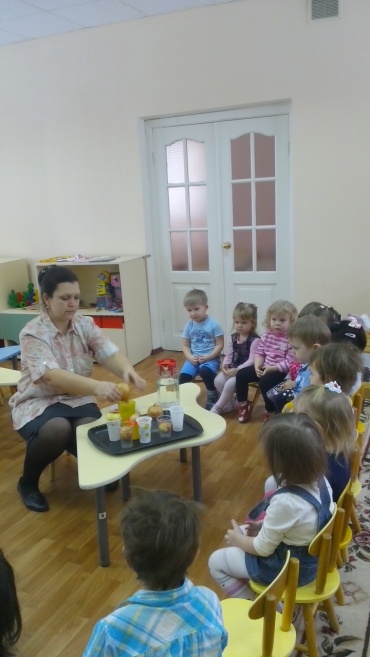 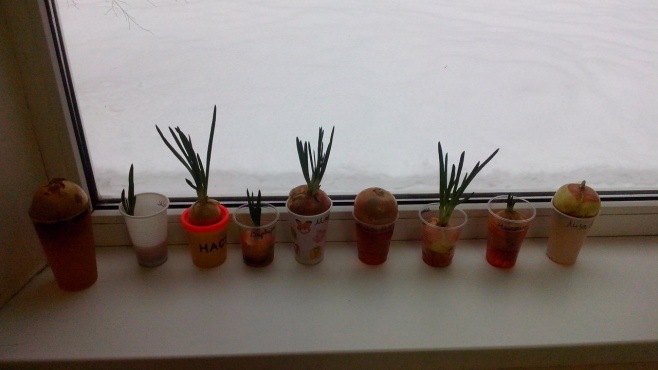 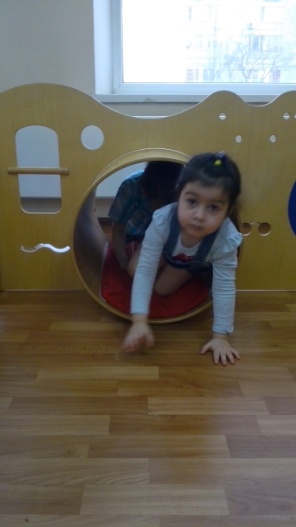 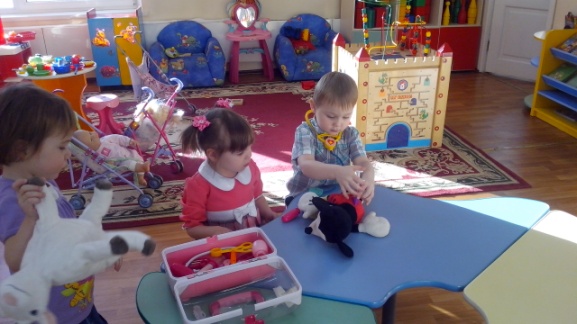 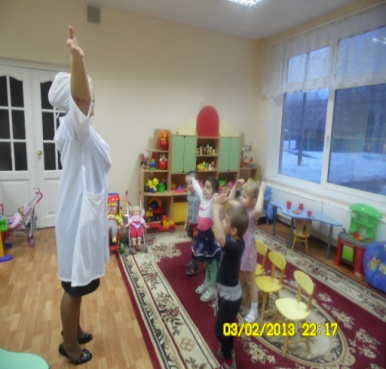 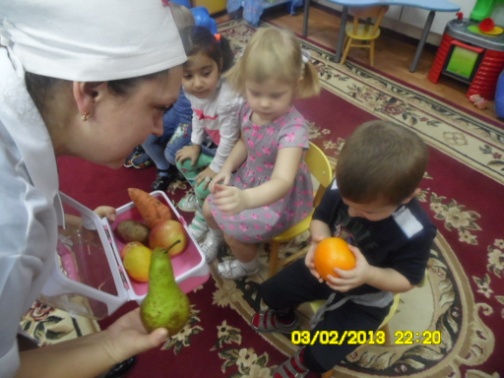 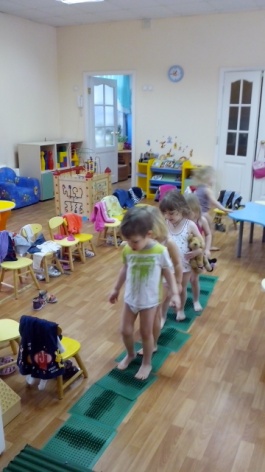 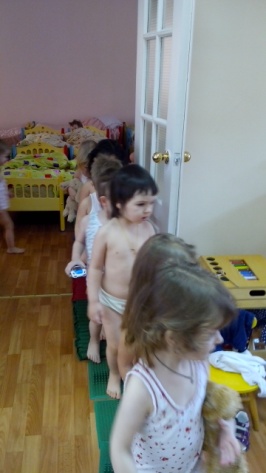 